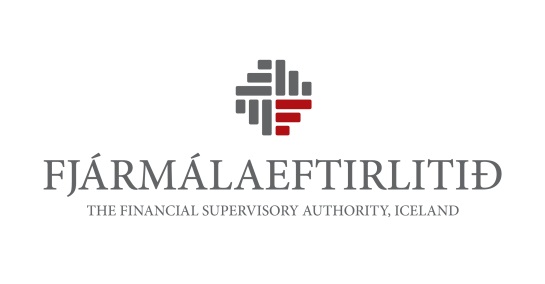 Eyðublað vegna umsagnar um val- og heimildarákvæði reglugerðar (ESB) nr. 575/2013, um varfærniskröfur vegna starfsemi fjármálafyrirtækjaTímafrestur
30. september 2014
Fyrir klukkan 16:00Nafn umsagnaraðila:[Nafn umsagnaraðila]Upplýsingar um umsagnir:Fjármálaeftirlitið gerir allar umsagnir aðgengilegar á heimasíðu sinni.Óski umsagnaraðili eftir því að farið verði með umsögn hans sem trúnaðarmál skal merkja við reit þar að lútandi hér til hliðar. Jafnframt skal umsagnaraðili rökstyðja sérstaklega í dálki vegna almennra athugasemda hér að neðan hvers vegna hann óskar eftir trúnaði.Þrátt fyrir að farið verði með umsögn sem trúnaðarmál mun Fjármálaeftirlitið taka fram á heimasíðu sinni að umsögn hafi borist frá viðkomandi umsagnaraðila en að trúnaðar um efni umsagnar hafi verið óskað.TrúnaðarmálVinsamlegast fylgið eftirfarandi leiðbeiningum við útfyllingu eyðublaðs þessa: Vinsamlegast setjið almennar umsagnir og athugasemdir við umræðuskjalið í dálkinn „Almenn umsögn“.Vinsamlegast fyllið inn umsagnir um einstök ákvæði umræðuskjalsins í viðeigandi dálk. Séu engar athugasemdir við viðkomandi grein skal línu haldið auðri.Númer í tilvísunardálki hér að neðan vísa til ákvæða í reglugerð (ESB) nr. 575/2013, um varfærniskröfur vegna starfsemi fjármálafyrirtækja.Eigi athugasemdin við um fleiri en eitt ákvæði, vinsamlegast setjið athugasemdina við fyrsta ákvæðið sem viðkomandi athugasemd á við og tilgreinið einnig önnur þau ákvæði sem athugasemdin nær til.Vinsamlegast sendið eyðublað þetta útfyllt á netfangið crdiv@fme.is. TilvísunUmsögnUmsögnAlmenn umsögn[Umsögn][Umsögn]Ákvæði 4(2)Óbeinir eignarhlutir í fasteignum [Umsögn]Óbeinir eignarhlutir í fasteignum [Umsögn]Ákvæði 6(4)Undanþágur verðbréfafyrirtækja frá kröfum vegna lausafjárhlutfalls [Umsögn]Undanþágur verðbréfafyrirtækja frá kröfum vegna lausafjárhlutfalls [Umsögn]Ákvæði 18(5)Varfærniskröfur á samstæðugrunni [Umsögn]Varfærniskröfur á samstæðugrunni [Umsögn]Ákvæði 18(6)Varfærniskröfur á samstæðugrunni [Umsögn]Varfærniskröfur á samstæðugrunni [Umsögn]Ákvæði 89(3)Áhættuvogir og hámark virkra eignarhluta [Umsögn]Áhættuvogir og hámark virkra eignarhluta [Umsögn]Ákvæði 95(2)Eiginfjárkröfur vegna verðbréfafyrirtækja með takmarkaðar starfsheimildir [Umsögn]Eiginfjárkröfur vegna verðbréfafyrirtækja með takmarkaðar starfsheimildir [Umsögn]Ákvæði 99(3)Gagnaskil vegna COREP og FINREP [Umsögn]Gagnaskil vegna COREP og FINREP [Umsögn]Ákvæði 124(2)Útlánaáhætta: staðalaðferð - Áhættuvogir vegna fasteignaveðlána [Umsögn]Útlánaáhætta: staðalaðferð - Áhættuvogir vegna fasteignaveðlána [Umsögn]Ákvæði 129(1)Útlánaáhætta: staðalaðferð - Sértryggð skuldabréf [Umsögn]Útlánaáhætta: staðalaðferð - Sértryggð skuldabréf [Umsögn]Ákvæði 164(5)Útlánaáhætta: innramatsaðferð – lágmarksgildi á LGD [Umsögn]Útlánaáhætta: innramatsaðferð – lágmarksgildi á LGD [Umsögn]Ákvæði 178(1)bÚtlánaáhætta: innramtsaðferð – skilgreining á vanefndum [Umsögn]Útlánaáhætta: innramtsaðferð – skilgreining á vanefndum [Umsögn]Ákvæði 284(4)Mótaðilaáhætta: gildi áhættuskuldbindinga við útreikning [Umsögn]Mótaðilaáhætta: gildi áhættuskuldbindinga við útreikning [Umsögn]Ákvæði 327(2)Markaðsáhætta: heimild til skuldajöfnunar vegna breytanlegra skuldabréfa [Umsögn]Markaðsáhætta: heimild til skuldajöfnunar vegna breytanlegra skuldabréfa [Umsögn]Ákvæði 395(1)Stórar áhættuskuldbindingar [Umsögn]Stórar áhættuskuldbindingar [Umsögn]Ákvæði 400(2)a og 493(3)aStórar áhættuskuldbindingar [Umsögn]Stórar áhættuskuldbindingar [Umsögn]Ákvæði 400(2)b og 493(3)bStórar áhættuskuldbindingar [Umsögn]Stórar áhættuskuldbindingar [Umsögn]Ákvæði 400(2)c og 493(3)cStórar áhættuskuldbindingar [Umsögn]Stórar áhættuskuldbindingar [Umsögn]Ákvæði 400(2)d og 493(3)dStórar áhættuskuldbindingar [Umsögn]Stórar áhættuskuldbindingar [Umsögn]Ákvæði 400(2)e og 493(3)eStórar áhættuskuldbindingar [Umsögn]Stórar áhættuskuldbindingar [Umsögn]Ákvæði 400(2)f og 493(3)fStórar áhættuskuldbindingar [Umsögn]Stórar áhættuskuldbindingar [Umsögn]Ákvæði 400(2)g og 493(3)gStórar áhættuskuldbindingar [Umsögn]Stórar áhættuskuldbindingar [Umsögn]Ákvæði 400(2)h og 493(3)hStórar áhættuskuldbindingar [Umsögn]Stórar áhættuskuldbindingar [Umsögn]Ákvæði 400(2)i og 493(3)iStórar áhættuskuldbindingar [Umsögn]Stórar áhættuskuldbindingar [Umsögn]Ákvæði 400(2)j og 493(3)jStórar áhættuskuldbindingar [Umsögn]Stórar áhættuskuldbindingar [Umsögn]Ákvæði 400(2)k og 493(3)kStórar áhættuskuldbindingar [Umsögn]Stórar áhættuskuldbindingar [Umsögn]Ákvæði 412(5)Lausafjárhlutfall [Umsögn]Lausafjárhlutfall [Umsögn]Ákvæði 412(5)Lausafjárhlutfall [Umsögn]Lausafjárhlutfall [Umsögn]Ákvæði 413(3)Hlutfall stöðugrar fjármögnunar [Umsögn]Hlutfall stöðugrar fjármögnunar [Umsögn]Ákvæði 415(3)Gagnaskil vegna lausafjárhlutfalls [Umsögn]Gagnaskil vegna lausafjárhlutfalls [Umsögn]Ákvæði 420(2)Útflæði vegna lausafjárhlutfalls [Umsögn]Útflæði vegna lausafjárhlutfalls [Umsögn]Ákvæði 422(4)Útflæði vegna lausafjárhlutfalls [Umsögn]Útflæði vegna lausafjárhlutfalls [Umsögn]Ákvæði 465(2)Aðlögunarákvæði vegna eiginfjárkrafna [Umsögn]Aðlögunarákvæði vegna eiginfjárkrafna [Umsögn]Ákvæði 467(2)Aðlögunarákvæði vegna eiginfjárkrafna [Umsögn]Aðlögunarákvæði vegna eiginfjárkrafna [Umsögn]Ákvæði 467(3)Aðlögunarákvæði vegna eiginfjárkrafna [Umsögn]Aðlögunarákvæði vegna eiginfjárkrafna [Umsögn]Ákvæði 468(2)Aðlögunarákvæði vegna eiginfjárkrafna [Umsögn]Aðlögunarákvæði vegna eiginfjárkrafna [Umsögn]Ákvæði 468(3)Aðlögunarákvæði vegna eiginfjárkrafna [Umsögn]Aðlögunarákvæði vegna eiginfjárkrafna [Umsögn]Ákvæði 471(1)Aðlögunarákvæði vegna eiginfjárkrafna [Umsögn]Aðlögunarákvæði vegna eiginfjárkrafna [Umsögn]Ákvæði 473(1)Aðlögunarákvæði vegna eiginfjárkrafna [Umsögn]Aðlögunarákvæði vegna eiginfjárkrafna [Umsögn]Ákvæði 478(3)Aðlögunarákvæði vegna eiginfjárkrafna [Umsögn]Aðlögunarákvæði vegna eiginfjárkrafna [Umsögn]Ákvæði 479(4)Aðlögunarákvæði vegna eiginfjárkrafna [Umsögn]Aðlögunarákvæði vegna eiginfjárkrafna [Umsögn]Ákvæði 480(3)Aðlögunarákvæði vegna eiginfjárkrafna [Umsögn]Aðlögunarákvæði vegna eiginfjárkrafna [Umsögn]Ákvæði 481(3)Aðlögunarákvæði vegna eiginfjárkrafna [Umsögn]Aðlögunarákvæði vegna eiginfjárkrafna [Umsögn]Ákvæði 486(6)Aðlögunarákvæði vegna eiginfjárkrafna [Umsögn]Aðlögunarákvæði vegna eiginfjárkrafna [Umsögn]Ákvæði 495(1)Aðlögunarákvæði vegna útlánaáhættu: innramatsaðferð [Umsögn]Aðlögunarákvæði vegna útlánaáhættu: innramatsaðferð [Umsögn]Ákvæði 496(1)Aðlögunarákvæði vegna útlánaáhættu: staðalaðferð [Umsögn]Aðlögunarákvæði vegna útlánaáhættu: staðalaðferð [Umsögn]Ákvæði 499(3)Aðlögunarákvæði vegna vogunarhlutfalls [Umsögn]Aðlögunarákvæði vegna vogunarhlutfalls [Umsögn]Ákvæði 500(5)Aðlögunarákvæði vegna Basel I gólfs [Umsögn]Aðlögunarákvæði vegna Basel I gólfs [Umsögn]